Karayvansky SergiyGeneral details:Experience:Documents and further information:All valid STCW docs are on handPosition applied for: MasterDate of birth: 26.08.1970 (age: 47)Citizenship: UkraineResidence permit in Ukraine: YesCountry of residence: UkraineCity of residence: IzmailPermanent address: 24 Tolbuhina str.Contact Tel. No: +38 (097) 353-61-94E-Mail: ksena37@yandex.ruSkype: karayvansky1970U.S. visa: Yes. Expiration date 23.06.2020E.U. visa: NoUkrainian biometric international passport: Not specifiedDate available from: 01.06.2017English knowledge: GoodMinimum salary: 8500 $ per month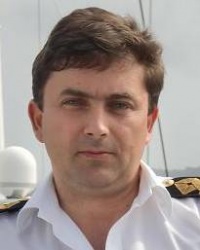 DocumentNumberPlace of issueDate of expirySeamanâs passportAB596441Izmail12.04.2017Tourist passportEE212014Izmail27.06.2018PositionFrom / ToVessel nameVessel typeDWTMEBHPFlagShipownerCrewingMaster15.08.2016-05.01.2017Saint FanourisBulk Carrier21274-CyprusPacific & Atlantic Shipmanagers INCStaff CentreMaster25.01.2016-25.03.2016IDABulk Carrier18777Man B&W7670LiberiaJohan M.K. Blumenmtal GmbHASAPMaster07.07.2015-31.10.2015VechtborgDry Cargo8664Wartsila-NetherlandsWagenborg BVOcean LinkMaster26.05.2014-07.12.2014Asian DreamBulk Carrier7367Daihatsu3425LiberiaInternational Maritime Advisors and ManaIMMAMaster16.10.2012-24.05.2013LeopardBulk Carrier9187.0-BarbadosSeashore Maritime LTDN/AMaster03.12.2010-29.04.2011Super Servant 3Heavy Lift Vessel14138-Netherlands - AntillDockwise Shipping B.VUnivisMaster09.02.2010-20.06.2010Super Servant 3Heavy Lift Vessel14138-Netherlands - AntillDockwise Shipping B.VUnivisMaster10.06.2009-17.10.2009Super Servant 3Heavy Lift Vessel14138-Netherlands - AntillDockwise Shipping B.VUnivis